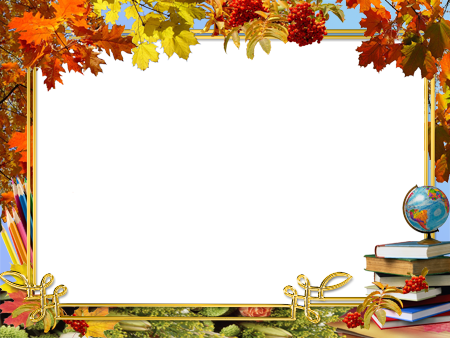 День  Знаний  1 сентябряТоржественная линейка корпус 1 (средняя школа) в 11.00 для учащихся 1А,1Б, 1В, 1Д, 1Е, 5-ых классов, 10-ых классов и 11 класса.Торжественная линейка корпус 2 (экспедиция) в 13.00 для учащихся 1Г, 2Г, 2Д, 3Г, 4Г, 4Д классовВ 9.00 урок Знаний и классный час в следующих классах: 2А, 2В, 3А, 3В, 3Д, 4А, 4Б, 4В, 6 классы, 7 классы, 8 классы, 9 классы, класс -  комплект 5-6 и класс -  комплект 7-9.В 10.30 урок Знаний и классный час в следующих классах:2Б, 3Б.                                                                    Администрация школы.